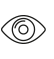 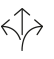 Durchgeführte Tests	Abschlüsse und Markisen - Widerstand gegen Windlast - Prüfverfahren EN 1932 (03/2003)Klasse 5 WindwiderstandBedienkräfte - Prüfverfahren - Teil: Fenster EN 12046-1 (11/2003)Klasse 2 BedienkraftAbschlüsse aussen EN 13659 (06/2004) + A1 (10/2008)Garantie	Für die einwandfreie Funktion der von Hawa gelieferten Produkte und für die Haltbarkeit sämtlicher Teile mit Ausnahme von Verschleissteilen leistet Hawa Gewähr für die Dauer von 2 Jahren ab Gefahrenübergang.Produktausführung	Hawa Aperto 60 GL bestehend aus Laufschiene inkl. Bogen für Parkraum (Aluminium Wandstärke 2,8 mm) 2-teilig , Aufhängelaschen, Laufwerk mit Kugellagerrollen, Trag- und Glashalteprofil mit Abdeckblende, AufhängeschlittenOptional:(	) Bodenführungsprofil(	) Drehgriff(	) Zylindermodule(	) GlaskantenschutzprofilSchnittstellen	TürblattGlasbearbeitung für GlashalterParkraumParkraum parallel zur Schiebeachse oder 90° zur SchiebeachseParkraum unsichtbar hinter Drehtüre oder als Designelement sichtbar parkierte SchrankfrontenParkraum unsichtbar hinter Drehtüre ist eine zusätzliche Drehtürgarnitur zu bestellen